Teller 3P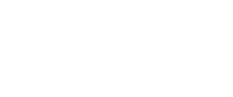 Developing Three New Platforms for CU*BASE Teller Processing Summary List of Functions for Brainstorming  	KISS OnlyRevised: Thursday, August 30, 2018This document provides a list of key functions that can be processed directly via CU*BASE Tool #1 Teller Line Posting, for use with brainstorming about potential functionality for new teller platforms.Key Teller Functions (listed alphabetically)Legend:  K=Keep feature as is, M=Modify feature for this platform, O=Obsolete/remove feature from this platformItems in orange text are controlled by settings in Teller/Member Service Workflow Controls (Tool #1005).FunctionKISSKISS Platform NotesAccount Comments (create/modify) Auto-pop the Photo ID windowAuto-pop Verify Member ID/Comments windowAuto-pop warning window for wrong email addressBalance Forward (This Member/Other Member)Cash ChecksCash-back Calculator Close Memberships/AccountsCross Sales CTR processingDefault funds-in Proc Code (“currently serving”)Deposit calculator (to reach desired cashback amount)Deposit funds Deposit items (enter count)Device/Workstation Config (incl. TCD/TCR on/off, printer IDs)Display credit card # in place of account descDisplay nicknames in place of account descDrawer Control/Audit (my drawer)e-Document – scane-Document – viewFollow-Ups button for outstanding Tracker follow-ups (per Tracker type config)Funds In – cash Funds In – in-house (counter-kill) checksFunds In – outside checks (multiple checks w/holds)Funds In – outside checks (single check w/hold)Generate email to member (mailto: via default user’s email tool)Global SearchHighlight base share below parHighlight share accounts with negative balanceHolds on outside checks by check amountHolds on outside checks by member Electronic Deposit Hold GroupHolds on outside checks by R&TMembership Designation Procedures Misc. AdvancesMisc. ReceiptsName ID verificationNegative balance teller overrideNext Suggested ProductNon-Member Services (per Tool #336) – check cashing, misc. receipts, misc. advancesOnline Banking (p/w resets, info window)Open Memberships/AccountsOver-the-Counter Fees – cashed checksOver-the-Counter Fees – deposited itemsOver-the-Counter Fees – printed checksOver-the-Counter Fees – printed money ordersPhone Op & Member Inquiry (60+ features)Phone/contact #s inquiryPost Deposits/PaymentsPost Withdrawals/DisbursementsPrint CheckPrint Money OrderPrint joint owner name on receipt (“currently serving”)Print teller audit reports when closing drawerPrivacy controls – masking (per Tool #272)Privacy controls – wallet questions (per Tool #272)Rate InquiryRed Flag Alert (address info changed recently)Sales Tools (10+ features)Search for account by card #Search for account by DBA nameSearch for account by employee #Search for account by nameSearch for account by referenceSearch for account by SSN/TINSearch for names by account number Secondary Names InquiryServe Another Member (“currently serving”)Shared Branching (CUSC)Suppress balances on receiptSuppress receipt printSuspicious Activity and Fraud Alert/Inquiry TCR/TCD Deposits/WithdrawalsTiered Points (info window)Tracker Review Transaction Activity Comparison Transaction OverrideTransfers – via Proc Code TTransfers – via standalone transfer featureUpdate Trans Desc & IRA/HSA Post CodesView account balancesView loan payment / amount dueWithdraw funds